 CADASTRO DE ALUNOS – PÓS-GRADUAÇÃO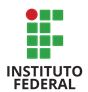 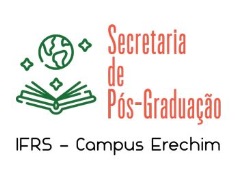 INGRESSO 2022/1NÚMERO DE MATRÍCULA (preenchido pela secretaria):________________DECLARAÇÃODeclaro que autorizo o uso de minha imagem, para ser utilizado pelo Campus Erechim, do IFRS, em qualquer material de divulgação da instituição e de suas atividades aos públicos externo e interno, desde que não haja desvirtuamento da sua finalidade. A presente autorização é concedida a título gratuito, abrangendo o uso da imagem acima mencionada em todo o território nacional e no exterior, em todas as suas modalidades, inclusive na internet.Declaro que todas as informações prestadas e documentos apresentados são verdadeiros.Erechim,	de	de 2022.Assinatura do estudante ou responsávelCURSO:__________________________________________________________________________________________Nome Completo: 					 Nome Social:         					  E-mail: 		Telefone: Cel:	Fixo:		 Filiação: Mãe:    				Pai:					 Sexo:	(   ) Feminino         (   ) Masculino	Data de Nascimento:             /	/ 	Estado Civil: (   ) Solteiro (   ) Casado (   ) Divorciado   (   ) Separado (    ) Viúvo  (    ) União EstávelCor/Raça: ( ) Branca  ( ) Preta ( ) Parda ( ) Indígena	Já estudou em nosso Campus? ( ) Sim ( ) Não Nacionalidade (  ) Brasileira   (  )Outra:	Naturalidade:	 Escolaridade: ( ) Superior ( ) Pós GraduaçãoNome da Escola onde concluiu o Ensino Médio: 	 Ano de conclusão do Ensino Médio:  		Origem da Escola do Ensino Médio: (	) Pública (     ) Privada    Tipo Sanguíneo: ___________________________CPF:			Certificado de Reservista – nº RA    		  RG Nº :		Data de Expedição:      /      /      Órgão Expedidor do RG:  	Endereço Residencial:			                                              nº  ____________	compl:	____________ Bairro:			Cidade: (  ) Erechim ( ) Outra:  			___  CEP:		                                Área: (   ) Urbana (  ) RuralRenda Bruta Familiar:	Nº de pessoas que dependem dessa renda:  	        Renda Familiar (per capita) em salário mínimo:        (    ) 0 até 0,5    (    ) 0,5 até 1   (    ) 1 até 1,5   (    ) 1,5 até 2,5   (    ) 2,5 até 3,0Necessidades Educacionais Específicas (deficiência ou outra especificidade, com LAUDO MÉDICO):(	) Não Possuo (	) PossuoCaso sua resposta for “Possuo”, assinale a alternativa que condiz com sua necessidade educacional específica:Com direito ao ingresso por Reserva de Vagas Pessoa com Deficiência - PcD(conforme Decreto 3298/99, Decreto 5296/04 e Lei 12.764/12):(	) Deficiência Física (	) Deficiência Auditiva (baixa audição) (   ) Surdez   (	) Baixa Visão	(	) Cegueira(	) Deficiência Intelectual (Mental) (	) Surdocegueira  (	) Deficiência Múltipla ( ) Transtorno do Espectro AutistaOutras especificidades, mas sem direito a Reserva de Vagas Pessoa com Deficiência - PcD(	) Dislexia (	) Disgrafia (	) Disortografia (	) Discalculia   (	) Dislalia	(	) Altas Habilidades/Superdotação (	) Transtorno de Déficit de Atenção e Hiperatividade (TDAH)(	) Outro. Especificar: 	CONFERÊNCIA DE DOCUMENTOS (Preenchimento pela SPG – Secretaria de Pós-Graduação)Modalidade de Ingresso – Cotas:1.( ) AU - Acesso Universal;	 2.( ) Pretos(as)/Pardos(as)3.(  ) Indígenas                           4.( )Pessoa com deficiência (PcD)Todos candidatos(	) Carteira de identidade ou documento equivalente – original e cópia simples ou (	) Registro Nacional de Estrangeiro(RNE) – original e cópia simples ou (	) Passaporte com visto de estudante – original e cópia simples(	) CPF – original e cópia simples (se tiver no RG não é necessária outra cópia)(	) Histórico Escolar da Graduação - original e cópia simples;(	) Diploma do curso superior - original e cópia simples;(     )  Atestado de conclusão de curso de graduação, emitido por Instituição de Ensino Superior, para candidatos que aguardam a emissão do Diploma.(	) Comprovante de quitação com o Serviço Militar - original e cópia simples (se com 18 a 45 anos)(	) Laudo Médico original com (CID) e (	) Parecer deferido do Laudo Médico para candidato PcD(	) Autodeclaração étnico-racial e (	) Parecer Deferido da Comissão da Veracidade para Pretos(as)/Pardos(as) e Indígenas.